Grønlands Center for SundhedsforskningÅrsrapport 2013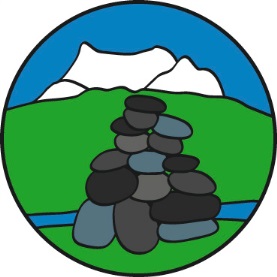 IndholdIndledning	3Formål for GCS - Mission og vision	3Mission	3Vision	3Historisk udvikling	3Nuværende organisation	3Styregruppens sammensætning i 2013	4Aktiviteter i 2013	4Styregruppens møder	4Samarbejdsaftale med Ilisimatusarfik	4Adjungering	4Tilknytningsaftale	5Byggeplaner	5Sygeplejestudiets forskningsbasering	5NUNAMED og PhD sommerskole	5Forskningstræningskursus	6Efter – og videreuddannelse i regi af GCS.	6Netværk	6Planer og perspektiver	6Bilag	8Årets publikationer	8Møder, foredrag og undervisning	10Kommissorium for Styregruppen	11Samarbejdsaftale med Ilisimatusarfik	13Poster om GCS	15IndledningStyregruppen fremlægger her sin første Årsrapport. Tanken er, at der fremover skal udgives en årsrapport fra Grønlands Center for Sundhedsforskning (GCS). GCS håber fremover at årsrapporten kan bidrage til både at give et overblik over sundhedsforskningen og inspirere til yderligere forskning.Formål for GCS - Mission og visionGrønlands Center for Sundhedsforskning/Kalaallit Nunaanni Peqqissusermik Ilisimatusarfik har som overordnet mål er at højne sundhedstilstanden i den grønlandske befolkning gennem initiering, koordination og formidling af sundhedsforskning, herunder specielt at forankre forskningen lokalt.MissionStyrke koordinering mellem forskningsinstitutioner. Udvikle, udveksle, formidle og anvende forskningsbaseret viden.Danne nationale og internationale netværk.Opbygge lokal viden gennem mentorordninger og PhD programmer.Udvikle samfundets involvering og lokale partnerskaber.VisionAt højne sundhedstilstanden i Grønland gennem initiering og koordinering af sundhedsforskning.Historisk udviklingGrønlands Center for Sundhedsforskning blev etableret den 28. maj 2008. Baggrunden var, at en række forskningsinteresserede personer inden for det grønlandske sundhedsvæsen gennem længere tid havde fundet, at der var behov for en forskningsinstitution placeret i Grønland. Ideen var, at en sådan institution skulle medvirke til kompetenceoverførsel til Grønland, være hjemsted for PhD studerende, give de tilknyttede forskere en grønlandsk identitet ikke mindst i de internationale forskningsnetværk samt være udgangspunkt for forskningsbaseret undervisning i forbindelse med sygeplejerskeuddannelsen, sundhedspersonalets videreuddannelse og en eventuel arktisk MPH og PhD uddannelser.Nuværende organisationGCS er organisatorisk placeret i Institut for Sygepleje og Sundhedsforskning og hermed en del af Universitetet. Samarbejdsaftalen mellem GCS og Instituttet blev indgået i februar 2013. GCS har en styregruppe, som har påtaget sig det faglige ansvar for centrets indhold. Styregruppen har i 2013 haft fokus på etablering af formelle og transparente procedurer og rammer samt på involvering af alle relevante og interesserede parter. Styregruppens medlemmer udpeges blandt de samarbejdende organisationer Departementet for Sundhed og Infrastruktur, Departementet for Uddannelse, Kultur og ligestilling, Ilisimatusarfik, Landslægeembedet, Sundhedsledelsen og Grønlandsmedicinsk Selskabs lokalafdeling.Styregruppens sammensætning i 2013Cheflæge Anne-Marie Ulrik. Styrelsen for Sundhed og ForebyggelseProfessor . Departementet for Sundhed og Infrastruktur; PANInstitutleder . Institut for Sygepleje og SundhedsvidenskabLæge Gert Mulvad. Grønlandsmedicinsk Selskab, lokalafdelingen i GrønlandForskningskoordinator Martin Oleksiewicz/ forskningskoordinator Sten Lund. Departementet for Uddannelse, Kultur og Ligestilling.Landslæge Flemming Kleist Stenz. Landslægeembedet.Tilforordnet: Læge . Grønlands Center for Sundhedsforskning. Aktiviteter i 2013 Styregruppens møderStyregruppen afholdt tre møder i 2013.Samarbejdsaftale med IlisimatusarfikFebruar 2013 blev en samarbejdsaftale mellem Grønlands Center for Sundhedsforskning og Ilisimatusarfik indgået. Ifølge denne placeres Centeret i Institut for Sygepleje og Sundhedsforskning. Det præciseres i aftalen, at dels ansatte ved Instituttet, dels eksterne forskere og dels studerende ansat ved de samarbejdende institutioner indgår i Centeret. Centret skal tilknytte videnskabelige kompetencer på professor, lektor- og adjunktniveau. AdjungeringAkademisk Råd ved Universitetet godkendte styregruppens indstilling om adjungering som professor af professor  og som adjungerede lektorer af læge  og læge Henning Sloth Pedersen. De pågældende er tilknyttet som adjungeret professor og lektorer for en fem-års periode fra 7. november 2013. De adjungerede forestår tilknytning undervisning og vejledning af studerende fra ind- og udland.Adjungeret Professor .  er læge og dr. med. fra Københavns Universitet og speciallæge i administrativ medicin. Han har siden 1979 været aktiv inden for sundhedsforskning i Grønland og har siden 1996 været professor i arktisk sundhedsforskning. Han er aktuelt ansat som professor på Statens Institut for Folkesundhed, Syddansk Universitet. Han er forfatter af 135 artikler i peer-reviewed tidsskrifter samt 65 bøger, bogkapitler og forskningsrapporter, hovedsageligt om arktisk sundhed. Han har været vejleder på 15 ph.d. afhandlinger og inden for de seneste 5 år bedømmer på 16 afhandlinger i Danmark, Norge og Sverige. Adjungeret Lektor Henning Sloth Pedersen. Henning Sloth Pedersen har gennem 25 år haft ansættelse i det grønlandske sundhedsvæsen og har deltaget i adskillige større forskningsprojekter primært inden for det miljømedicinske område. Han har været forfatter eller medforfatter på mere end 75 videnskabelige artikler i peer-reviewed tidskrifter og har erfaring med vejledning af PhD studerende. Henning Sloth Pedersen er tideligere bedømt kvalificeret til et lektorat ved Centre for Arctic Enviornmental Medicine på Det Sundhedsvidenskabelige Fakultet ved Aarhus Universitet.Adjungeret Klinisk Lektor .  er uddannet læge fra Aarhus Universitet (1997) og speciallæge i almen medicin (2002). Han har arbejdet i det grønlandske sundhedsvæsen ca. 15 år sammenlagt. Han har været aktiv indenfor sundhedsforskning i Grønland siden midten af 1990’erne med stigende intensitet de seneste 5 år, hvor han blandt andet har gennemført PhD-forløb ved Aarhus Universitet (2010) samt udgivet en række internationale publikationer i peer-review tidsskrifter. Hertil kommer en række artikler i andre offentlige medier. Ligeledes har han en lang erfaring med undervisning på forskellige niveauer, herunder forskningstræning af yngre læge under uddannelse til speciallæge. I 2005 blev han bedømt kvalificeret som klinisk lektor ved Københavns Universitet. TilknytningsaftaleMed henblik på at forankre, koordinere, synliggøre, fremme og implementere sundhedsvidenskabelige forskning er udformet en tilknytningsaftale mellem GSC og sundhedsforskere. Aftalen indebærer at den tilknyttede forsker årligt tilbagemelder en forskningsdeklaration til GCS omkring igangværende forskningsprojekter samt gives mulighed for tilknytning af vejledere, undervisning og brug af faciliteter. Alle forskerens peer-reviewede  publikationer, som omhandler grønlandsrelateret sundhedsvidenskab i bred forstand udgår fra GCS, der på sin hjemmeside sikrer links til disse.ByggeplanerNaturinstituttet Pinngortitalerifik har i samarbejde med GCS udformet byggeprogram for et nyt byggeafsnit, som kan rumme faciliteter for etablering af en grønlandsk naturvidenskabelig uddannelse samt være hjemsted for Grønlands Center for Sundhedsforskning. GCS vil få en række kontorer samt mulighed for at anvende undervisningslokaler og laboratorier. Anlægsudgifter bliver fondsfinansieret mens driften vil blive indarbejdet i kommende års Finanslove.Sygeplejestudiets forskningsbaseringSygeplejerskeuddannelsen – Bachelor i sygepleje - er hjemlet i Landstingslov nr. 19 af 19. november 2007. Uddannelsen er professionsrettet samt udviklings- og forskningsbaseret. Forskningsbaseringen kommer til udtryk ved, at kernediscipliner inden for både det almene og det kliniske område forestås af undervisere, der også deltager aktivt i forskning.NUNAMED og PhD sommerskoleI GCS deltog i planlægning af NUNAMED 2013. forbindelse med NUNA MED 2013 blev afviklet arktisk PhD sommerskole.  Sommerskolen bestod af to dages træning og workshops om emnet under den tre dage lange NUNA MED konference. Træning og workshops blev forestået af ledende arktiske forskere. Overordnet tema: Health and Well-being, Society and Environment in relation to Large Scale Project. Isua Projektet ved Isukasia I Godthåbfjorden var studieobjektet.Der blev i forbindelse med Nunamed afholdt Masterclass i Artikelskrivning for kandidater, master og ph.d. stud. i Grønland. I alt 12 lektioner den 10-11. sept. 2013.ForskningstræningskursusFor tredje gang blev der afholdt forskningstræningskursus i Grønland  i maj 2013 med fremlæggelse og forsvar af opgave ved Nunamed 2013. Kurset udbydes af ved Syddansk Universitet isamarbejde med Michael Lynge Pedersen fra GSC. Efter – og videreuddannelse i regi af GCS.GCS vil fremadrettet samarbejde med Sundhedsvæsenet omkring lægers videreuddannelse.Klinisk basisuddannelse på et år med tilhørende kurser tilbydes på Dronning Ingrids Hospital umiddelbart efter lægestudiet.Introduktionsuddannelse på Dronning Ingrids Hospital i de tilhørende specialer.Speciallægeuddannelse i Almen Medicin, der har en varighed af fem år, har løbende ansat 10-15 læger i dette forløb med rotation mellem Dronning Ingrids Sundhedscenter, Dronning Ingrids Hospital og kystsygehuse. Kursusforløb planlægges i samarbejde med Region Syd i Danmark, der er uddannelsesansvarlig for hele forløbet. Uddannelsen godkendes endeligt i Den danske Sundhedsstyrelse. GCS er ansvarlig for evaluering af Læge Fagområde i Arktisk Medicin. Fire distriktslæger er evalueret og godkendt. I samarbejde med Dansk Selskab for Almen Medicin  søges  uddannelsen krediteret som et fagområde i Arktisk Medicin.GCS er i samarbejde med University of the Arctic aktivt deltagende i Health Wellbeing and Security in the Arctic. Masterprogram tilbydes som on-line projekt, udvikling af PhD netværk og kursussamarbejde omkring PhD kurser. GCS er vigtig for den grønlandske speciallægeuddannelse, hvor GCS er ansvarlig for de obligatoriske forskningstræningskurser.NetværkGCS er præsenteret i Arktisk Forskningsnetværk og Circumpolar Health Research Network, der udgiver  International Journal of Circumpolar Health.Planer og perspektiverInstitut for Sygepleje og Sundhedsforskning danner i dag rammen om GCS, og har i 2013 huset to PhD studerende, Tine Aagaard og Steven Arnfjord. Studiemiljø omkring PhD studerende vil blive forbedret, når det nye byggeri står færdigt i 2015.GCS og Institut for Sygepleje og Sundhedsforskning afholder forskermøde i 2014. Formålet er at styrke samarbejdet mellem sundhedsforskere, at klarlægge gensidige forventninger til hinanden – fra forskere, det grønlandske sundhedsvæsen og det grønlandske samfund, at diskutere forskningsprioriteringer samt at udarbejde en beskrivelse af god forskningspraksis i Grønland.GCS arbejder fortsat aktivt for at indgå samarbejde med forskningsmiljøer uden for Grønland. GCS vil arbejde for at alle forskere, der arbejder med grønlandsrelateret sundhedsforskning indgår tilknytningsaftale. GCS vil arbejde for at hjemmesiden bliver tidssvarende og opdateret.BilagÅrets publikationerBacterial vaginosis diagnosed from first void urine specimens. Raluca Datcu, Dionne Gesink, Gert Mulvad, Ruth Montgommery-Andersen, Elisabeth Rink, Anders Koch, Peter Ahrens, Jørgen Skov Jensen. Journal of clinical microbiology 11/2013; · 4.16 Impact FactorVaginal microbiome in women from Greenland assessed by microscopy and quantitative PCR. Raluca Datcu, Dionne Gesink, Gert Mulvad, Ruth Montgommery-Andersen, Elisabeth Rink, Anders Koch, Peter Ahrens, Jørgen Skov Jensen. BMC Infectious Diseases 10/2013; 13(1):480. · 3.03 Impact Factor.The association between content of the elements S, Cl, K, Fe, CU, Zn and Br in normal and cirrhotic liver tissue from Danes and Greenlandic Inuit examined by dual hierarchical clustering analysis. Jens Laursen, Niels Milman, Niels Pind, Henrik Pedersen, Gert Mulvad. Journal of Trace Elements in Medicine and Biology 09/2013; · 1.96 Impact Factor.A call for urgent Monitoring of Food and Water Security Based on Relevant Indicators for the Arctic. Lena Maria Nielsson, Gorgia Destouni, James Berner, Alexey A Dudarev, Gert Mulvad, Jon Oyvind Odland, Alan Parkinson, Constatine Tikhonov, Arja Rautio, Birgitta Evengård. AMBIO A Journal of the Human Envoronment 08/2013; · 2.30 Impact Factor.Ethical challenges and lessons learned from inuulluataarneq – “having the good life” study: a community-based participatory research project in Greenland. Elisabeth Rink, Ruth Montgommery-Andersen, Anders Koch, Gert Mulvad, Dionne Gesink. Journal of Empirical Research on Human Research Ethics 04/2013; 8(2):110-8. · 1.49 Impact Factor.Raised BMI cut-off for overweight in Greenland Inuit – a review. Stig Andersen, Karsten Fleischer Rex, Paneeraq Noahsen, Hans Christian Florian Sørensen, Gert Mulvad, Peter Laurberg. International journal of circumpolar health. 01/2013; 72Indicators of food and water security in an Arctic Health context – results from an international workshop discussion.  Lena Maria Nielsson,  James Berner, Alexey A Dudarev, Gert Mulvad, Jon Oyvind Odland, Alan Parkinson, Arja Rautio, Constatine Tikhonov, , Birgitta Evengård. >International journal of circumpolar health. 02/2013; 72.Polyunsaturated fatty acids and calcaneal ultrasound parameters among Inuit women from Nuuk (Greenland): a longitudinal study. Alexandra-Christina Paunescu, Pierre Ayotte, Eric Dewailly, Sylvie Dodin, Henning S Pedersen, Gert Mulvad, Suzanne Côtè. International journal of circumpolar health. 01/2013; 72.Prevalence and management of patients using medication targeting obstructive lung disease: A cross-sectional study in primary healthcare in Greenland. Olsen S, Jarbøl D, Kofoed M, Abildskov K, Pedersen ML. Int J Circumpolar Health 2013, 72: 20108 - http://dx.doi.org/10.3402/ijch. Incidence of Greenlandic stroke-survivors in Greenland: A 2-year cross-sectional study Karen Bjorn-Mortensen, Folmer Lynggaard, Michael Lynge Pedersen. Int J Circumpolar Health 2013, 72: 22626 - http://dx.doi.org/10.3402/ijch.v72i0.22626Incidence of Greenlandic stroke-survivors in Greenland: A 2-year cross-sectional study Karen Bjorn-Mortensen, Folmer Lynggaard, and Michael Lynge Pedersen Int J Circumpolar Health. 2013; 72: 10.3402/ijch.v72i0.22626. High prevalence of medicine-induced attempted suicides among females in Nuuk, Greenland, 2008–2009 Lars Heymann Bloch, Gitte Hansen Drachmann, Michael Lynge Pedersen. Int J Circumpolar Health. 2013; 72: 10.3402/ijch.v72i0.21687. Use of glycosylated haemoglobin as diagnostic tool in Greenland: prevalence of diagnosed diabetes mellitus Line Damsgaard, Michael Lynge Pedersen Diabetol Metab Syndr. 2013; 5: 59. Published online 2013 October 9. doi: 10.1186/1758-5996-5-59Møder, foredrag og undervisningGert MulvadVest Nordisk Parlament: temakonference om Sundhed på Island: Keynote Capacity Building, Health Research and Education. Januar 2013.Washington: Temakonference om Arktisk Råd: Keynote Speak Health Research Strategy. Februar 2013.UArctic: Master program online, Health Wellbeing and security in the Arctic. 15 internationale studerende fordelt på 3 hold er undervist og evalueret. Marts 2013.Aarhus Universitet: Grønlands Sundhedsforskning fra et Grønlandsk perspektiv. April 2013.Akurey University: Temakonference om Arktisk netværk og Sundhed: Keynote Greenland Center for Health Research. April/maj 2013.Statens Serum Institut: Temamøde med PhD studerende på Sundhedsområde Grønland. Juni 2013.Nuuk: NUNAMED og PhD sommerskole. Foredrag og tilrettelæggelse. September 2013.Nuuk: Arktisk PhD netværks møde. September 2013.Ottawa: Møde vedr. ICC Health Group. Oktober 2013.Grønlands Medicinsk Selskab: Videnskabs Etisk Udvalg for Grønland. November 2013.Kommissorium for StyregruppenKommissoriumStyregruppe for Grønlands center for sundhedsforskningBaggrundGrønlands Center for sundhedsforskning/Greenland Center for Health Research (GCHR) blev etableret i 2008, og har til opgave at danne en platform for sundhedsforskere og at formidle samarbejde mellem forskerne. Centeret skal understøtte udvikling, udveksling og udbredelse af kendskabet til sundhedsvidenskabelig viden i forskningsmiljøer internationalt og i det grønlandske samfund.Formålet med centeret er at højne sundhedstilstanden i Grønland, ved at • Øge koordinationen mellem forskere involveret i Grønlands-medicinsk forskning ved at skabe et forum for samarbejde mellem forskere i Grønland, Danmark og udlandet, som beskæftiger sig med sundhedsvidenskabelig forskning i relation til Grønland. • Skabe, udveksle, udbrede og fremme anvendelse af videnskabelige resultater. Der skal opbygges lokal forskningskapacitet og GCHR skal kunne tilbyde vejledning til Ph.d.-studerende samt tilbyde undervisning inden for egne forskningsområder.• Skabe nationale og internationale netværk.• Fremme involvering af samfundet i forskningen gennem rekruttering af forsøgsdeltagere, formidling af forskningsresultater og gennem en aktiv deltagelse af relevante organisationer og privatpersoner ved udformning og gennemførelse af projekter.• På sigt være vært for et databasearkiv med grønlandsmedicinske data og en biobank for vævsprøver fra Grønland. I første omgang at få overblik over opbevarede data vedr. patientundersøgelser i Grønland (databanke) samt over opbevaret biologisk materiale fra Grønland (biobanke).FormålStyregruppens formål er at foretage det overordnede tilsyn med og koordinering af initiativer.Styregruppen skal:• Fastsætte strategi for centeret.• Iværksætte initiativer til at forfølge centerets strategi.• Arbejde på at formalisere GCHR i universitære rammer ved at danne et center ved Ilisimatusarfik.• Være i tæt dialog med de tilknyttede fagfolk.• Være et diskussionsforum for forskningsidéer• Lave opfølgning på og evaluere centerets strategiStyregruppens sammensætningStyregruppen har følgende medlemmer:• Repræsentant fra Grønlandsmedicinsk Selskabs lokalafdeling, læge Gert Mulvad • Repræsentant fra Sundhedsledelsen, cheflægen• Repræsentant fra Ilisimatusarfik, Institutleder Suzanne Møller• Repræsentant fra Landslægeembedet, Landslæge Flemming Kleist Stenz• Repræsentant fra Departementet for Uddannelse og Forskning, forskningskoordinatorFormanden vælges blandt styregruppens medlemmer. Sekretariatsfunktionen varetages af Institut for Sygepleje og Sundhedsvidenskab, hvortil der knyttes en administrativ medarbejder.ForretningsordenDer afholdes møder efter behov og som minimum fire gange om året. Formanden indkalder til møderne ved forskningssekretariatets foranledning. Møderne ledes af formanden for styregruppen. I dennes fravær ledes møderne af repræsentanten fra Ilisimatusarfik.Dagorden udarbejdes af formanden i samråd med sekretariatet. Referat udsendes af sekretariatet.Samarbejdsaftale med IlisimatusarfikSamarbejdsaftale vedr.Kalaallit Nunaanni Peqqissusermik Ilisimatusarfik (KPI)Greenland Center for Health Research (GCH)Grønlands Center for Sundhedsforskning (GCS)ved IlisimatusarfikFormål:Centrets overordnede mål er at højne sundhedstilstanden i den grønlandske befolkning gennem initiering, koordination og formidling af sundhedsforskning, herunder specielt at forankre forskningen lokat.Centret skal:Formidle samarbejde mellem forskere der bedriver forskning indenfor det sundhedsvidenskabelige område i Grønland.Tilknytte og samle forskere og videnskabelige medarbejdere fra ind og udland, som er fælles om at bedrive sundhedsvidenskabelige forsknings- og udviklingsprojekter i Grønland.Understøtte udvikling, udveksling og udbredelse af kendskabet til sundhedsvidenskabelig viden i såvel forskningsmiljøer internationalt som i det grønlandske samfund.Skabe mulighed for at stille lokalt forankrede vejledere til rådighed for phd-studerende og andre forskere engageret i sundhedsvidenskabelig forskning i Grønland.Kvalitetssikre forskningsprojekter blandt andet ved at højne den lokale inddragelse i forskningsprojekter i form af partnerskabsaftaler (local participation).Etablere en oversigt over data- og biobanker med data henholdsvis biologisk materiale indsamlet i Grønland.Skaffe finansiering til Grønlands bidrag til International Journal of Circumpolar Health.Organisation:Centret er placeret i Institut for Sygepleje go Sundhedsvidenskab, ved Ilisimatusarfik.Centret har en styrelse som udpeges blandt de samarbejdende institutioner: Departementet for Sundhed, Sundhedsledelsen, Grønlands medicinske Selskabs lokalafdeling, landslægeembedet, departementet for Uddannelse og Forskning smat institut for Sygepleje og Sundhedsvidenskab.I centret indgår dels ansatte ved Instituttet og dels eksterne forskere og studerende ansat ved de samarbejdende institutioner.Centret skal tilknytte videnskabelige kompetencer på professor, lektor- og adjunktniveau. Forskere tilknyttet centret forpligtiger sig til at arbejde for centrets målsætninger, yde vejledning og lade grønlandsrelateret sundhedsforskning udgå fra centret. Undervisning er ikke en forpligtigelse, men det tilstræbes, at der indgås konkrete aftaler om undervisning, kursusafholdelse mv.Ansættelser sker iht. Gældende stillingsstruktur. Adjungering sker ved indstilling til Akademisk Råd.Ansatte i centret refererer til Institutlederen for Institut for Sygepleje og Sundhedsvidenskab og til Centerstyrelsen.Kontorfaciliteter stilles til rådighed på Grønlands Naturinstitut efter aftale mellem partnerne.Økonomi:Der søges ekstern finansiering til alle udgifter forbundet med centrets drift.Der betales overhead til Ilisimatusarfik i henhold til gældende regler, pt. 20%.Nuuk d. 19/2-2913Sign.Gert Mulvad				Tine ParsFormand for centerstyrelsen			Rektor for IlisimatusarfikUdpeget af Grønlands Medicinske SelskabPoster om GCS